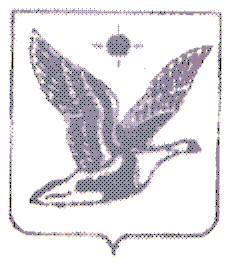 ТАЙМЫРСКИЙ  ДОЛГАНО-НЕНЕЦКИЙ МУНИЦИПАЛЬНЫЙ РАЙОНАДМИНИСТРАЦИЯПОСТАНОВЛЕНИЕ					     15.03.                     19                  243от __________________20____ г.,  № _________О создании Совета по защите прав несовершеннолетних(в ред. постановлений Администрации Таймырского Долгано-Ненецкого муниципального района от  18.12.2019 № 1354, от 02.04.2020 № 444)В целях профилактики социального сиротства, безнадзорности и правонарушений несовершеннолетних, оказания своевременной помощи детям, оказавшимся в трудной жизненной ситуации, для защиты прав и законных интересов несовершеннолетних, своевременного и всестороннего решения вопросов, затрагивающих права и законные интересы детей, руководствуясь Законом Красноярского края от 02.11.2000 № 12-961 «О защите прав ребенка», частью 12 статьи 44 Устава Таймырского Долгано-Ненецкого муниципального района, Администрация муниципального районаПОСТАНОВЛЯЕТ: 1. Создать Совет по защите прав несовершеннолетних.2. Утвердить:2.1.  Положение о Совете по защите прав несовершеннолетних согласно приложению 1.2.2. Состав Совета по защите прав несовершеннолетних согласно приложению 2.3. Постановление вступает в силу в день, следующий за днем его официального опубликования в газете Таймырского Долгано-Ненецкого муниципального района «Таймыр».4. Контроль за исполнением постановления возложить на заместителя Главы муниципального района по вопросам образования и культуры        Друппову Т.А.Временно исполняющая полномочияГлавы муниципального района                                                  Г.В. ГавриловаПриложение 1 к постановлению Администрации муниципального района от 15.03.2019 № 243ПОЛОЖЕНИЕо Совете по защите прав несовершеннолетнихОбщие положенияСовет по защите прав несовершеннолетних (далее – Совет) является постоянно действующим консультативно-совещательным коллегиальным органом для эффективной и всесторонней защиты прав и законных интересов несовершеннолетних, проживающих на территории Таймырского Долгано-Ненецкого муниципального района (далее - муниципальный район). В своей деятельности Совет руководствуется Конституцией Российской Федерации, федеральными законами, указами и распоряжениями Президента Российской Федерации, постановлениями и распоряжениями Правительства Российской Федерации, законами субъекта и иными нормативными правовыми актами Красноярского края, нормативными актами муниципального района, а также настоящим положением.Совет формируется из представителей органов местного самоуправления муниципального района, представителей образовательных учреждений муниципального района, учреждений здравоохранения, социальной защиты, общественных и молодежных организаций, иных специалистов, занимающихся вопросами социальной адаптации сопровождения несовершеннолетних и семей, имеющих детей.Совет осуществляет принятие согласованных решений по вопросам, связанным с защитой прав и законных интересов детей-сирот, детей, оставшихся без попечения родителей, а также несовершеннолетних, находящихся в трудной жизненной ситуации.Совет работает на общественных началах.Функции СоветаСовет рассматривает спорные вопросы, возникающие в связи с установлением, осуществлением и прекращением опеки (попечительства) и усыновления, защитой прав и законных интересов несовершеннолетних:- о целесообразности и возможности возвращения детей, находящихся в государственных учреждениях здравоохранения и социальной защиты, родителям, не лишенным родительских прав, на воспитание и содержание;- о разрешении (отказе) на совершение сделок, а также выполнение иных действий, связанных с распоряжением имуществом, принадлежащим несовершеннолетним на праве собственности;- об утверждении кандидатуры в опекуны (приемные родители) в случае, если одновременно заявления подали несколько кандидатов в опекуны (приемные родители);- о выдаче заключения о целесообразности установления опеки (попечительства) на возмездной основе;- о целесообразности освобождения или отстранения в соответствии с федеральным законодательством опекуна (попечителя) от исполнения своих обязанностей;- о возможности раздельного проживания попечителя с подопечным;- об изменении имени и (или) фамилии ребенка в случае разногласий по этому вопросу между родителями ребенка;- о целесообразности  и возможности  восстановления в родительских правах;- о даче согласия на установление отцовства в случаях, предусмотренных законодательством Российской Федерации;- решение при обращении родителей (одного из них) споров между родителями по воспитанию ребенка, в том числе разногласий по вопросам воспитания и образования детей,  определению места жительства ребенка,  о порядке осуществления родительских прав родителем, отдельно проживающим от ребенка;- иные вопросы, отнесенные действующим законодательством к ведению органов опеки и попечительства и требующих коллегиального рассмотрения.Права СоветаСовет имеет право:- запрашивать в установленном порядке у органов местного самоуправления, а также организаций нормативные правовые акты, справочные, аналитические, статистические и иные документы по вопросам, относящимся к компетенции Совета;- осуществлять взаимодействие с органами местного самоуправления, общественными объединениями, педагогическими коллективами и иными организациями по вопросам деятельности Совета;- приглашать на заседания Совета должностных лиц органов местного самоуправления, заинтересованных органов и учреждений,  родителей, опекунов (попечителей), должностных лиц и других граждан по вопросам деятельности Совета;- вносить предложения в Администрацию муниципального района по принятию конкретных мер по защите имущественных и личных неимущественных прав несовершеннолетних.Руководство, структура и порядок работы СоветаСостав Совета утверждается постановлением Администрации муниципального района.Заседания Совета проводит его председатель. При временном отсутствии председателя Совета его полномочия исполняет заместитель председателя Совета.В случае одновременного отсутствия на заседании Совета председателя Совета и его заместителя функции председателя Совета исполняет член Совета, который избирается простым большинством голосов из числа присутствующих на заседании членов Совета, что фиксируется в протоколе.Председатель Совета осуществляет руководство работой Совета, определяет регламент работы, назначает заседания, обеспечивает и контролирует выполнение принятых решений.В случае отсутствия на заседании Совета его членов, функции членов Совета исполняют лица, их замещающие, что фиксируется в протоколе. Секретарь Совета осуществляет подготовку материалов для проведения заседаний Совета, организует проведение заседаний Совета, в том числе оповещение ее членов, приглашенных лиц не менее чем за 1 рабочий день до предстоящего заседания Совета, ведет протоколы заседаний; запрашивает всю необходимую для работы Совета документацию, осуществляет информационно-аналитическое обеспечение деятельности Совета, осуществляет хранение протоколов и иных материалов Совета.Органы профилактики безнадзорности и правонарушений несовершеннолетних представляют на заседание Совета характеризующие материалы, отчеты о проведенной индивидуальной профилактической работе с семьями несовершеннолетних, рассматриваемыми на Совете.Заседания Совета проводятся по мере необходимости. Заседание Совета считается правомочным, если на нем присутствует не менее половины утвержденного состава Совета.Решение Совета по каждому вопросу принимаются простым большинством голосов при открытом голосовании присутствующих на заседании членов Совета, при равенстве голосов мнение председателя Совета является решающим.На заседаниях Совета могут присутствовать граждане, вопросы которых подлежат рассмотрению, по их просьбе либо по приглашению Совета.Решения Совета оформляются протоколом и подписываются председателем и секретарем Совета. В протоколе указываются вопросы, разрешаемые на заседании Совета, вносятся объяснения участвующих в заседании лиц и окончательное решение по рассматриваемым вопросам.Решения Совета доводятся до сведения заинтересованных должностных лиц органов   местного самоуправления, а также заинтересованных граждан.Приложение 2 к постановлению Администрации Таймырского муниципального районаот 15.03.2019  № 243 Состав Совета по защите прав несовершеннолетнихДруппова Татьяна Александровна- заместитель Главы муниципального района по вопросам образования и культуры, председатель советаБрикина Лариса Евгеньевна - начальник Управления образования Администрации муниципального района, заместитель председателя советаКонюшенко Татьяна Федоровна- ведущий специалист отдела опеки и попечительства  Управления образования Администрации муниципального района, ответственный секретарь советаЧлены совета:Члены совета:Барболина Анна АлексеевнаБейс Оксана Сергеевна - представитель уполномоченного по правам ребенка в Красноярском крае в Таймырском Долгано-Ненецком муниципальном районе (по согласованию)- заместитель директора Краевого государственного бюджетного учреждения социального обслуживания «Комплексный центр социального обслуживания населения «Таймырский» (по согласованию)Большакова Надежда Васильевна Жосан Ирина Андреевна- заместитель начальника Управления образования  Администрации муниципального района - начальник отдела образовательных организаций сельского поселения Хатанга (по согласованию)- заведующая детской поликлиникой Краевого государственного учреждения здравоохранения «Таймырская межрайонная больница» (по согласованию)Лаптева Марина Ивановна - начальник отдела опеки и попечительства Управления образования Администрации муниципального районаЛизуноваЕлена Сергеевна- ответственный секретарь Комиссии по делам несовершеннолетних и защите их прав в муниципальном образовании «Сельское поселение Караул» (по согласованию)Мальцева Надежда Витальевна ОлейниковаОлеся ВладимировнаСтепина Надежда ЮрьевнаТаманова Лилия Валерьевна- начальник Территориального отделения краевого государственного казенного учреждения «Управление социальной защиты населения» по Таймырскому Долгано-Ненецкому району Красноярского края (по согласованию)- заместитель начальника отдела участковых уполномоченных полиции и по делам несовершеннолетних Отдела МВД по Таймырскому Долгано-Ненецкому району (по согласованию)- директор Краевого государственного бюджетного учреждения социального обслуживания «Комплексный центр социального обслуживания населения «Таймырский» (по согласованию)- главный специалист юридического отдела Правового управления Администрации муниципального районаШамрайЮлия Валериевна- директор Краевого государственного казенного образовательного учреждения для детей-сирот и детей, оставшихся без попечения родителей «Дудинский детский дом» (по согласованию)ШишоваТатьяна Александровна- ответственный секретарь Комиссии по делам несовершеннолетних и защите их прав Администрации муниципального района